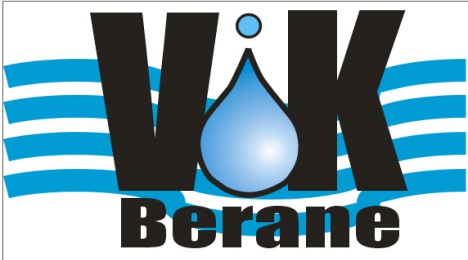        ВОДОВОД  И  КАНАЛИЗАЦИЈА, доо                               Б Е Р А Н ЕИ З В Ј Е Ш Т А Ј   О   П О С Л О В А Њ У  У  2021. годиниБеране, април 2022.године 1. УводОвај Документ је сачињен у складу са чл. 26 Закона о комуналним дјелатностима (сл.лист РЦГ бр.55/16,74/16, 02/18 i 66/19), чл.48 Закона о  Водама (сл.лист РЦГ бр. 27/07, 73/10, 32/11, 47/11, 48/15, 52/16, 02/17, 80/17 84/18), Општинске одлуке о оснивавању Доо Водовод и канализација ( сл.лист.РЦГ – општински прописи бр.22 од 7.08.2014.г.) и Статутом Друштва којима је прописана обавеза израде оваквог документа.Дјелатност ДруштваДруштву је повјерено обављање следећих комуналних дјелатности од јавног интереса и то:36.00  сакупљање, пречишћавање и дистрибуција воде:        - сакупљање воде са извора и бунара, пречишћавање и дистрибуција цјевоводом        за потребе домаћинства  и привреде на територији Општине Беране,        -  одржавање водоводног система на територији општине Беране,        - одржавање водоводних система у сеоским насељима на територији Општине           Беране,37.00 уклањање отпадних вода:      - сакупљање и транспорт комуналних, атмосферских и других отпадних вода са       подручја општине Беране,     - одржавање канализационог система и постројења за пречишћавање отпадних вода,      - обрада и третман муља, његова употреба, рециклажа и одлагање,      - пражњење и чишћење септичких јама и шахтова,      - одржавање изграђеног система за прихватање и одвођење       атмосферских вода.Поред ових, Друштво обавља и дјелатности које немају карактер дјелатности од јавног интереса  и то: - послове из области основних дјелатности, које по природи спадају у дјелатности    општег интереса,- изградњу  нових  водоводних и  канализационих система  на подручју Општине   БеранеЗа ове дјелатности  Друштво је обавезно водити посебну књиговодствену евиденцију.Управа Друштва има врло јасну визију о неопходности конституисања успјешног и одрживог привредног субјекта у области водоснабдијевања и одвођења и пречишћавања отпадних вода коју је прихватила већина запошљених и тако је претворили у заједничку визију развоја, усмјерену према корисницима наших услуга и нама самима.Циљ нам је да, у сарадњи са оснивачем – Општином Беране, обезбиједимо услове за дугорочно континуирано снабдијевање водом, уредно одвођење и третман отпадних вода уз осигурање да су циљеви Друштва усклађени са потребама и очекивањима корисника наших услуга. 1.2. Облик организовања ДОО „Водовод и канализација“ Беране је у садашњем статусу основано сагласно прописаној законској обавези да се сва јавна предузећа реорганизују у један од облика привредног друштва предвиђених Законом о привредним друштвима. Друштво је основано као једночлано, а оснивач Друштва  је Скупштина Општине Беране.1.3. Оснивачки актиДруштво са ограниченом одговорношћу „Водовод и канализација“ Беране, као правни сљедбеник ЈП „Водовод и канализација“ , основано је Одлуком Скупштине Општине Беране , („Службени  лист ЦГ – Општински прописи“ бр.22 од 7.08.2014.године). 2.  Рад органа управљања2.1. Органи управљања и руковођењаДруштвом управља Оснивач под условима утврђеним законом, Одлуком о оснивању и овим Статутом. Оснивач друштва:         -	даје сагласност на  Статут Друштва            -	даје сагласност на статусне промјене друштва         -	именује и разрјешава чланове Одбора директора,         -	именује и разрјешава Извршног директора друштва.         -	даје сагласност на годишњи програм рада и финансијски план Друштва,         -	даје сагласност на годишњи извјештај о раду и финансијском пословању             Друштва,                      -	доноси одлуке о расподјели добити и начину покрића губитака, а добит се усмјерава у развојне сврхе,         -	одлучује о промјени основног капитала друштва,         -	бира независног ревизора,         -	даје сагласност на цјеновник услуга који утврђује Одбор директора,         -	даје сагласност на промјену дјелатности Друштва,          -	одлучује о промјени облика, реструктуирању друштва, добровољној ликвидацији.Органи Друштва су: -Одбор директора  (као орган управљања), који утврђује пословну политику, доноси општа акта, усваја програме и извјештаје, утврђује цјеновник услуга и врши друге послове утврђене одговарајућим прописима. Овај орган броји 5 (пет) чланова, од којих су 4 (четири) представници Оснивача, а 1 (један) представник запослених у Друштву.- Извршни директор Друштва (као орган руковођења), који организује и води пословање Друштва, заступа и представља Друштво, одговара за законитост рада Друштва, спроводи  одлуке Одбора директора и одлучује о другим питањима везаним за текући рад и пословање Друштва.  Извршног директора именује Оснивач на основу јавног оглашавања, а поступак јавног оглашавања, у име Оснивача, спроводи Одбор директора.2.2. Рад органа управљањаУ 2021.години одржано је 5 сједница Одбора директора на којима су разматране и донесене Одлуке од важности за функционисање и пословање цјелокупног система.На сједници одржаној 26.01.2021.године, донесена је Одлука о давању сагласности на план јавних набавки за 2021.годину, измјена и допуна Правилника о организацији и систематизацији послова и радних задатака.На сједници одржаној 25.02.2021.године усвојен је предлог цијена за 2021.годину на основу Методологије за утврђивање цијене за обављање регулисаних комуналних дјелатности („Службени лист Црне Горе“ број 56/20); На сједници одржаној 23.06.2021.године, донесена је Одлука и усвајање Извештаја о раду за 2020.годину На сједници одржаној 23.12.2021.године, донесена је Одлука о усвајању:- Плана и програма рада за 2022. годину- Усвајање Правилника о заштити и здрављу људи- Измјена систематизације2.3. Прописи којима се регулише дјелатност Друштваа) ЗакониСтупањем на снаgu новог Закона о комуналним дјелатностима („Сл. Лист ЦГ“ бр 55/16, 074/16, 02/18 и 066/19), чија је примена наступила крајем фебруара 2018. године, и Измјенама Закона о комуналним  дјелатностима („Службени лист ЦГ“ 66/19) престао је да важи Закон о комуналним дјелатностима („Сл. листа РЦГ“ бр. 12/95). Наведеним законом утврђују се комуналне делатности, уређивање услова и начин обављања комуналних делатности и друга питања од значаја за комуналне делатности.Закон прецизира да је јавно водоснабдијевање процес захватања, третмана, заштите изворишта воде и испоруке воде корисницима за пиће и друге потребе, водоводном мрежом до мерног инструмента укључујући и мерни инструмент, док се под управљањем и одвођењем комуналних и атмосферских вода подразумијева прихват и одвођење отпадних вода , као и третман и збрињавање отпадних вода и канализационог муља.Између других, наведеним Законом, уређују се питања јавног водоснабдијевања, управљања комуналним отпадним водама и управљања атмосферским водама. Почело је да се ради на припреми за пример овог закона у делу утврђивања цене, тј. да се у року од пет година од дана ступања на снагу истог, изједначе цене за све кориснике ових комуналних услуга.Измјене и допуне Закона о комуналним дјелатностима („Службени лист ЦГ“ 66/19) су поред низа новина, показале да поједине одредбе истог представљају ограничавајући фактор или несигурност  у пословању привредних субјеката који обављају комуналну дјелатност.Новине које су уведене Законом о комуналним дјелатностима су: - по први пут у ову област уводи се регулатор – Регулаторна агенција за енергетику                      (Агенција);- закључивање појединачних уговора о повјеравању послова са вршиоцима комуналних дјелатности на период који не може бити краћи од три ни дужи од 10 година. - услови које прописује Агенција у погледу кадра и техничке опремљености за обављање комуналне дјелатности, на начин којим се задовољава квалитет комуналних услуга и технички услови за комуналну инфраструктуру, опрему и средства. Након испуњења услова Агенција издаје лиценцу вршиоцу повјерене комуналне дјелатности. У складу са овим донијети су: Правилник о условима за обављање комуналне дјелатности („Службени лист ЦГ“ број 54/20) који обавезује вршиоце комуналне дјелатности да ради обављања комуналних дјелатности треба да испуњавају услове који чини саставни дио овог правилника. Овај правилник ће се примијенити од 01. марта 2023. године; - како је према Закону о комуналним дјелатностима утврђено, дјелатност обављања комуналних дјелатности може да врши лице које је регистровано у Централном регистру Привредних субјеката и да исто испуњава услове кадровске и техничке опремљености.  С тим у вези, Агенција је донијела Правила о лиценцама за обављање регулисаних комуналних дјелатности („Службени лист ЦГ“, бр. 58/19 и 10/20), на основу којих се издају лиценце за јавно водоснабдијевање и лиценца за управљање комуналним отпадним водама. Привредном друштву које испуњава услове Агенција издаје лиценцу. ДОО „Водовод и канализација“ Беране је 17.09.2020. године добило Лиценцу за јавно водоснабдијевање са периодом важења од три године, тј. до 17.09.2023. године, као и Лиценцу за управљање комуналним отпадним водама, такође са роком важења од три године, тј. до 17.09.2023. године;-Законом о комуналним дјелатностима се по први пут одређује да су за јавно водоснабдијевање и управљање комуналним отпадним водама регулисане цијене и истим су дефинисани елементи који улазе у цијену услуге (члан 53).  Дефинисан је и коначан текст Методологије за утврђивање цијене за обављање регулисаних комуналних дјелатности („Службени лист Црне Горе“ број 56/20);Закон о водама („Сл.лист РЦГ“ бр.27 / 07, 73/10, 32/11, 47/11, 48/15, 52/16, 55 / 16,2 / 17, 80/17 и 84 / 18) између осталог, уређује услове и начин обављања водне дјелатности, а водна дјелатност обухвата: управљање водама, коришћење воде, заштиту воде од загађивања и заштиту од штетног дејства воде.У дијелу водне дјелатности која се дефинише као заштита воде од загађивања, овим Законом су прописане мјере за остваривање заштите вода од загађивања, одређена класификација и категоризација површинских и подземних вода, утврђене забране у циљу заштите квалитета воде и обавјештавање о пречишћавању отпадних вода и загађивача, као и услови управљања објектима за заштиту воде од загађивања и мерења количине и испитивање квалитета отпадних вода.Законом о обезбјеђивању здравствено исправнe водe за људску употребу („СЛ.лист ЦГ” бр. 80/17) прописују се параметари здравствене исправности водe за људску употребу, праћење здравствених исправности водe за људску употребу (мониторинг) као и обавештавање правних лица која врше услуге јавног водоснабдијевања, а које обавезе се односе и на ово привредно Друштво, а све у циљу заштите здравља људи.Законом о управљању комуналним отпадним водама (Сл. Лист ЦГ бр. 002/17 од 10.01.2017 год.) Уређују се питања управљања комуналним отпадним водама, услови које треба да испуњавају колекторски системи и постројења за пречишћавање комуналних отпадних вода, начин прикупљања, пречишћавања и испуштање комуналних отпадних вода као и друга питања од значаја за управљање комуналним отпадним водама.Закон о управљању отпадом („Сл.лист ЦГ” бр.64 / 11 и 39/16) одређује обавезе произвођача комуналног канализационог муља (муља насталог у уређајима за пречишћавање отпадних вода током њиховог третмана), као и дозвољене намјене и недозвољену употребу тог муља .Закон о безбједности хране („Сл.лист ЦГ“ бр.57 / 15) прописује услове за безбједност хране; а храном је обухваћена и вода, која се наменски користи, односно уграђује у храну током производње, припреме или обраде и која испуњава контролне тачке прописаних вредности параметара за воду, у складу са посебним прописом, којим је уређена квалитетна вода намијењена за људску потрошњу.Закон о метрологији („Сл.лист ЦГ“ бр.79 / 08 и 40/11) уређује поступак оцјењивања усаглашености мјерила (између осталога и водомјера), са прописаним захтјевима и њиховим обавезним овјеравање - „баждарење“.Закон о финансирању управљања водама („Сл.лист ЦГ” бр.65 / 08, 74/10 И 40/11) утврђује обавезу плаћања водних накнада (између осталих: накнада за коришћење воде и накнада за заштиту воде од загађивања).Обвезник плаћања накнаде за коришћење воде је субјекат који захтева и користи воду за пиће; обвезник плаћања накнаде за заштиту воде од загађивања је субјекат који испушта отпадне воде, а ту накнаду обвезник - субјект који обавља дjелатностодвођења отпадних вода наплаћују се од корисника система јавне канализације мреже.Законом о планирању простора и изградњи објеката („Сл.листс ЦГ“ бр 64/17, 44/18, 063/18 и 11/19) утврђује се обавеза одређеним субјектима, између осталог и овог Друштва, достављања расположивих података и давања предлога и мишљења у дијелу уређења простора у поступку израде планских докумената; као и обавезу достављања надлежних органа услова прикључења и сагласности на пројекат.Законом о управном поступку („Сл. Лист ЦГ“ бр.056 / 16, 20/15, 040/16 и 37/17) штите се права и интреси грађана, правних лица и других странака, као и заштита јавног интреса. Наведеним законом дефинисан је дјелокруг рада овлашћених лица у јавноправним органима, као и нихова самосталност у вођењу поступка и одлучивању по истима, у смислу начела самосталности и слободне оцјене доказа, прибављање података и др.Закон о заштити потрошача („Сл. Лист ЦГ“ бр.2 / 2014, 6/14, 43/15, 70/17 и 067/19), који је почео да се примењује средином 2014. године, уређује заштиту права потрошача, као права и обавезе трговца и потрошача; који пропис обухвата и услуге јавног интереса; а те услуге су, између осталога, дистрибуција и снабдијевање водом и пречишћавање и одвођење отпадних вода.Поступак остваривања тражења неисплаћених дуговања корисника услуга јавног водоснадбијевања и одвођења фекалних вода врши се принудним наплатама, а у складу са Законом о извршењу и обезбеђењу („Сл.лист ЦГ“ бр.036 / 11, 028/14, 020/15, 022/17 , 076/17 и 025/19). Дакле, принудну наплату потраживања ово Друштво остварује подношењем предлога за извршење, а на основу картица комитента која на основу члана 25 горе наведеног закона представља вјеродостојну исправку.Закон о јавним набавкама („Сл.лист ЦГ“ бр.о42 / 11, 057/14, 028/15 и 042/17) који се примењује и на привредно друштво које обавља делатност из области водопривреде, уређује услове, начин и поступак набавке роба, услуга и ступање на извођење радова, заштита права у поступцима јавних набавки и друга питања од значаја за јавне набавке.Напомињемо, да поред наведених прописа који непосредно регулишу регистрацију дјелатности овог Друштва, постоје и прописи којима се регулишу поједина питања од значаја за остваривање и реализацију регистрованих делатности овог Друштва (Закон о облигационим односима, Закон о парничном поступку, Закон о привредним друштвима и др. ).б) Подзаконска актаНа основу Закона о водама, донијето је низ подзаконских аката:Одлука о одређивању вода од значаја за Црну Гору („Сл.лист ЦГ“ бр. 9/08, 28 / 09,31 / 09 И 31/15), утврђује воде од значаја за Црну Гору, у које воде убраја и све воде које служе за јавно водоснабдијевање.Уредба о начину категоризације и категоријама водних објеката и њиховом давању на управљање и одржавање („Сл.лист ЦГ“ бр.15 / 08), у оквиру именовања и према значају, разврстава водеће објекте у три категорије и сходно тој категоризацији одређује орган који управља и одржавају те објекте.Одлука о одређивању изворишта намијењених за регионално и јавно водоснабдијевање (јавним водоводом) и утврђивању њихових граница („Сл.лист ЦГ“ бр.36 / 08), одређује изворишта за јавно водоснабдијевање и за Беране одређује следећа изворишта: Мерића врело, Манастирско врело и Дапсићко врело.Правилник о начину и поступку мерења количине воде на водозахвату („Сл.лист ЦГ” бр.24 / 10) ближе прописује начин и поступак мерења количине воде на водозахвату.Правилник о начину и условима мерења количине отпадних вода које се испуштају у пријемник („Сл.лист ЦГ” бр.24 / 10) ближе прописује начин и услове мерења количине отпадних вода које се испуштају у пријемник.Правилник о одређивању и одржавању зоне и појасева санитарне заштите изворишта и ограничења у тим зонама („Сл.лист ЦГ” бр. 66/09), у односу на режим заштите одређује три зоне санитарне заштите изворишта, као и ограничења у тим зонама.Правилник о квалитету и санитарно-техничким условима за испуштање отпадних вода, начину и поступку испитивања квалитета отпадних вода и садржају извештаја о утврђивању квалитета отпадних вода („Сл.лист ЦГ“ бр.056 / 19 од 04.10.2019 године) ближе прописује питања која су одређена у називу овог акта.На основу Закона о обезбјеђивању здравствено исправних вода за људску употребу донијет је: Правилник о параметрима, провјери усаглашености, методама, начину обиму анализе и спровођењу мониторинга здравствене исправности воде за људску употребу („Сл.лист ЦГ” 064/18). Наведеним Правилником ближе се уређују питања одређена у називу овог акта.Правилник о мониторингу и вредновању резулата квалитета и количине испуштеног ефлуента комуналних и биолошких разградивих индустријских отпадних вода („Сл.лист ЦГ“ Бр. 78/17);- Правилник о садржају извештаја о испуштању (диспозицији) комуналних отпадних вода и биолошких разградивих индустријских отпадних вода („Сл. Лист ЦГ“ бр.78 / 17);- Правилник о садржају евиденције испуштања комуналних оптпадних вода и биолошких разградивих индустријских отпадних вода („Сл. Лист ЦГ“ бр.78 / 17) и- Правилник о садржају програма изградње колекторских система и постројења за третман комуналних отпадних вода („Сл. Лист ЦГ“ бр.031 / 18)Наведеним правилницима прописују се евиденције количине и квалитета, извештај о стању испуштања отпадних вода, као и методе за праћење и вредновање резултата квалитета и количине испуштеног ефлуента комуналних отпадних вода и биолошких разградивих индустријских отпадних вода. Последњим правилником утврђује се детаљан програм са подацима који треба да садрже изградњу колекторских система и постројења за третман комуналних отпадних вода.На основу Закона о управљању отпадом донијет је: Правилник о ближим условима које треба да испуњава комунални канализациони муљ, количине, обим, учесталост и методе анализе комуналног канализационог муља за дозвољене намјене и услове које треба да испуњава земљиште планирано за његову примену („Сл. лист ЦГ “бр. 89/09), којим се ближе регулишу питања која су одређена у називу овог акта.На основу Закона о метрологији донијета је: Уредба о законским мјерилима за која је обавезно извјештавање, односно одобрење типа мјерила („Сл. Лист ЦГ“ бр. 81/09 и 13/17), која прописује да је законски мјерило које је обавезно овјеравање, односно одобрење типа мјерила.На основу Закона о финансирању управљања водама донијета је: Одлука о висини и начину обрачуна водних накнада и критеријума и начину утврђивања степена загађености воде („Сл. Лист ЦГ“ бр. 29/09 и 039/19), на основу којих се овом Друштву утврђује и обрачунава обавезу плаћања двије накнаде:- накнаде за коришћење вода и- накнаде за заштиту воде од загађења.Ц) Општински прописиОдлуку о  водоснабдијевању на подручју Општине Беране („Сл. Лист ЦГ- Општински прописи“ бр. 26/95), прописује услове и начин пружања услуге водоснабдијевања и прикључења на водоводни систем, права и обавезе овог Друштва као даваоца услуга и корисника услуга, као и обрачун и накнаду извршених услуга.Одлука о одвођењу и пречишћавању  фекалних вода са подручја Општине Беране („Сл. Лист ЦГ - Општински прописи“ бр. 27/15 и 34/16) прописује услове за управљање и одржавање јавних фекалних канализација, вршење услуге одвођења и пречишћавања фекалних вода , права и обавештења овог Друштва као даваоца услуга и корисника услуга, као и начин плаћања извршених услуга.Одлука о прикупљању и испуштању атмосферских вода на територији Главног града („Сл. Лист РЦГ - Општински прописи” бр. 26/95) прописује услове изградње, прикључења и одржавања објеката атмосферске канализације.Одлука о давању на управљање и коришћење непојкретности ДОО „#Водовод и канализација“ Беране (Сл. ЦГ-Општински прописи 042/202.4. Прописи који утврђују организацију и статус Друштваа) ЗакониУ складу са Законом о привредним друштвима („Сл. Лист РЦГ“ бр. 6/02, 17/07, 80/08, 40/10, 36/11 и 40/11) који уређује облик обављања привредних делатности и њихову регистрацију, ово Друштво је током 2014. године, код надлежног органа за регистрацију привредних субјеката, регистровано као једночлано друштво са ограниченом одговорношћу чији је оснивач Скупштина Општине Беране.Закон о државној имовини („Сл. Лист РЦГ“ бр. 21/09, 40/11) уређује коришћење, управљање и распоређивање ствари и другим добрима која припадају Црној Гори или локалној самоуправи тј. државном имовином, одређује својинска овлашћења субјектима државне имовине, укључујући и јавне службе чији је оснивач локална самоуправа.2.5. Процесно - правне радње- Поступак принудне наплатеДруштво је у току 2021.године на утужење предало 19 предмета од чега је 3 правних лица и 16 физичких лица укупне вриједности 21.173,64€. Износ дуга по овом основу за физичка лица је 16.924,94 € а за правна лица је 4.248,70 €. На основу опомена пред утужење могућност да потрошачи уз текуће обавезе стари дуг подмирују у више рата у 2021. години је искористило 174 потрошача, а вриједност потписаних  споразума је 24.425,48 € од чега је до краја године наплаћено 22.096,58 €. Такође треба напоменути да ово Друштво што се тиче принудне наплате има доста потешкоћа у раду, које се огледају у непотпуној документацији потребној за утужење због неисправних матичних бројева, непокренутих или незавршених оставинских поступака, а када говоримо о правним лиценцама дешава се да су иста избрисана из ЦРПС-а, у стечају су, или су у питању пословни простори који се воде на физичко лицe, а за које не располажемо ПИБ-ом или матичним бројем и сл.2.6. Унутрашња организацијаСтатутом  је утврђено да Друштво има три основна облика организовања – сектора: 1. Сектор за техничко-оперативне послове,2. Сектор за економске послове и 3. Сектор за правне и опште послове.Сагласно претходно наведеном Правилник о унутрашњој организацији и систематизацији радних мјеста је донешен 04.03.2016. године бр.206/2. Након тога донијети су Правилници о измјенама и допунама правилника о унутрашњој организацији и систематизацији радних мјеста број 823/1 од 28.08.2018 године и број 852 од 10.07.2020. године.У Друштву је на дан 31.12.2021. године било укупно 61 запослених, од чега 59 на неодређено, 2 на одређено.3. Техничка опремљеност 3.1. Пословни простор и објекти комуналне инфраструктуреа) Пословни простор Друштво располаже пословним простором у улици IV Црногорске бр.11 гдје је и управа Друштва, пословним просторијама у улици Драгише Радевића гдје је технички сектор, као и магацинске просторије и гараже за смјештај возила која посједује Друштво.б) Црпне станице, прекидне коморе и резервоариА.  Водоводни систем Градски водовод- ПС Град - 2 пумпе (радна и резервна) капацитета 80 л/с ; - ПС Лужац мала пумпна станица која се користи за снабдијевање мјештана МЗ Лужац који се налазе на височијим котама;- прекидна комора  »Салача« у оквиру које се налази и станица за хлорисање воде са водоизворишта „Мерића врело“ - резервоари „Јасиковац“ гдје се налазе два резервоара капацитета 2х1250 m³, постојећи и нови који је направљен у оквиру пројекта „Унапређење водоснабдијевања у Општини Беране“Б. Дапсићко-Полички водоводни систем- ПС Горажде - капацитета 35л/с- резервоар Расоваче - капацитета 400 m³,- прекидна комора Дапсићи- станица за аутоматско хлорисање Дапсићи- Водоводна мрежаПроцјењује се да на територији Општине Беране има око 200 км водоводне мреже и користи је више од 24 000 становника што чини око 85% укупног становништва. Водоснабдијевање се континуирано врши са „ Мерића врела“ капацитета преко 200 л/с и „Дапсићког врела“ капацитета 45 л/с, док се са „Манастирског врела“ капацитета 85 л/с врши повремено.У оквиру пројекта „Управљање на инфраструктурним средствима - „Савјети предузећима водовода југоисточне Европе“- Аsset Managment заједно са водоводним предузећима  из Црне Горе, Србије, Македоније, Босне и Херцеговине а под покровитељством „Giz-a“, IAWD-a i Hydro-Comp Enterprise-a са Кипра вршено је  уцртавање водоводне и канализационе мреже односно формирање „Gis“ базе података при чему је до краја 2021.године  уцртано 162 км водоводне мреже и 19 км канализационе мреже. ц) Постројење за пречишћавање отпадних вода, капацитета од око 20000 ЕС.У 2019. години завршени су радови на изради канализационе мреже у оквиру „Пројекат пречистача отпадних вода“ као и  радови на изградњи самог постројења за пречишћавање отпадних вода. Укупна вриједност пројекта је око 13.000.000 €. Извршен је технички пријем након чега је почео пробни рад постројења. Одлуком Скупштине Општине Беране ово постројење је почетком 2021. године дато на управљање и одржавање Друштву.Средства за одржавање постројења обезбеђује Општина Беране кроз буџет.Систем фекалне канализације  Канализациони систем у Беранама је већим дијелом сепаратни мањи дио је мјешовити што представља велики проблем приликом одржавања мреже а такође и за рад самог ППОВ а ово Друштво одржава мрежу фекалне канализације. Према процјенама, дужина фекалне канализационе мреже је око 40 км. Близу 20 км је изграђено у оквиру пројекта „ППОВ“. Око 60% становника Општине Беране користи канализациону мрежу.Одржавање фекалне канализације врши се помоћу високопритисног возила Канал џет. Основна обавеза „Водовод и канализација“ д.о.о. Беране јесте одржавање уличних колектора фекалне канализације, док је одржавање  канализационих прикључака  у надлежности корисника.Систем атмосферске канализације"Водовод и канализација" д.о.о. Беране је Одлуком о сакупљању и одвођењу атмосферских вода са подручја Општине Беране (СЛ РЦГ-општински прописи, бр.011/04 од 16.04.2004.год.) добило на одржавање систем атмосферске канализације и у складу са тим врши редовно испирање, отчепљавање  чишћење атмосфеских колектора. Одржавање система атмосферске канализације Друштво врши специјализованим возилом. На основу годишњег програма одржавања за текућу годину и извјештаја за претходну годину Општина обезбеђује потребна финансијска средства за ефикасно одржавање објеката атмосферске канализације.3.2. Возни паркДруштво располаже следећим возним парком:4.Основна дјелатност друштваСнабдијевање водом представља примарну потребу грађана. Тренутно је на систем организованог водоснабдијевања прикључено око 88%.4.1. Опис постојећег водоводног системаСнабдијевање питком водом становника Берана, преко водоводног система, почело је септембра 1962. године када су, послије скоро двогодишње изградње, инвеститори - Општина и привредни субјекти са Рудеша "уступили на управљање и кориштење питки водовод „Комуналној пијачној управи". Тада је каптирано "Манастирско врело" које се и данас користи као резервни извор у градском водоводу.Данас се водоснабдијевање града и приградских насеља, углавном, врши из  "Мерића врела" код Лубница, које је каптирано 1988. године и ливено-жељезним цијевима профила НО 250-400 у дужини од 10.311 метара спојено са пумпном станицом у Беранама. Приликом реконструкције пута Пешца – Лубнице 2014. године ливено-жељезне цијеви, разних профила,које су се налазиле у трупу овог пута, од прекидне коморе “Бањевац” до мјеста гдје се одвајају од пута и иду према водоизворишту “Мерића врело” у дужини од 5.200 метара, замијењене су са новим квалитетнијим цијевима од нодуларног лива (Дуктил) профила Ø 400.Послије бројних организационих промјена, од августа 2014. године, градским водоводом газдује и управља Друштво са ограниченом одговорношћу "Водовод и канализација".У надлежности Друштва је и Дапсићко-Полички водоводни систем са којег  се водом снабдијева рурални дио Берана - Полица, Горња Будимља, Дапсиће и Петњик.Са "Мерића врела" се у континуитету захвата преко 200 лит/сек (просјечно 175 л/с), са "Манастирског врела," када је то потребно, 85 лит/сек. и "Дапсићког врела" 45 лит/сек.Дистрибутивна мрежа (примарна и секундарна) је око 200 км и користи је нешто више од 24.000 грађана што је преко 85% од укупног броја становника Берана. Израђена је од цијеви различитог материјала – цијеви од нодуларног лива (дуктил), ливено-жељезних, поцинчаних, азбестно-цементних, полиетиленских и ПВЦ.Укупан број регистрованих потрошача је 9.871, од чега су 9.031 физичка лица, а 840 правна лица. Код физичких лица 7968 потрошача регистровано је у приватним кућама, а 1.063 у стамбеним зградама.Потрошња се евидентира и очитава на укупно 6215 водомјера од чега 5554 је код физичких а 661 код правних лица. Код физичких лица у кућама је 5084 а у становима 470 водомјера. Потрошња за 1063 домаћинства се очитава на 91 водомјер као заједничка потрошња у објектима за заједничко становање. Одржавање водоводне мрежеЈедан од предуслова уредног водоснабдијевања, јесте адекватно одржавање водоводне мреже. Детаљан преглед реализованих активности на одржавању водоводне мреже у току 2021.године, дат је у следећој табели.Табела бр.1: Активности на текућем одржавању водоводне мреже у 2021.години4.3 Изведени радови на одржавању водоводне мрежеУ следећој табели дат је преглед изведених радова на водоводној мрежи Табела 2: Преглед изведених радова на водоводној мрежи Укупна вриједност радова 2420,10 €4.4. Допунске активностиУ следећој табели дат је преглед активности на издавању техничких услова и евиденцији нелегалних потрошачаTабела  3: Приказ допунских активности 4.5 Хлорисање водеУ току 2021. године вршена је редовна набавка хлора и одржавање опреме за хлорисање, а све у циљу континуиране испоруке исправне воде за пиће потрошачима. "Институт за јавно здравље" из Подгорице узима узорке воде ради физичко-хемијске и микробиолошке анализе најмање два пута мјесечно са пет мјеста из градске водоводне мреже и један са дапсићко-поличке водоводне мреже. "Институт за јавно здравље" два пута годишње врши исте анализе тзв. сирове воде из самог изворишта.Такође, стручне службе Друштва свака два сата испитују садржај резидуалног хлора у води за пиће.Све ове анализе указују на то да је вода за пиће из градског водовода третирана са гасним хлором у складу са прописима и да је у свим случајевима у њој констатовано постојање слободног хлора што указује на њену микро-биолошку исправност. Током године у периодима обилних падавина долазило је повећања замућености воде за пиће у градском водоводу, и у тим случајевима грађани су путем медија обавештавани о начину на који се вода могла користити.Како посједујемо апарат за мјерење замућености воде, служба Друштва, која у континуитету прате и овај параметар, у свим случајевима повећане замућености о томе обавјештавали кориснике наших услуга уз упутство како таква вода може да се користи. Друштво посједује  и апарат са којим се може утврдити и присуство колиформних и патогених бактерија у води за пиће што  службе Друштва, такође, у континуитету прате.             	 4.6. Одржавање канализацијеОдржавање фекалне као и атмосферске  канализације врши се помоћу високопритисног возила Каналџет. Основна обавеза „Водовод и канализација“ д.о.о. Беране јесте одржавање уличних колектора фекалне канализације, док је одржавање  канализационих прикључака  у надлежности корисника.Дужина канализационе мреже је 19 км и користи је око 15.000 грађана односно 57 % од укупног броја становника Берана.Регистровано је 5940 прикључака на канализациону мрежу од чега код физичких лица 5192, а код правних 7484.6.1. Одржавање мреже фекалне канализацијеПоред редовног, веома је често и интервентно одржавање, које се врши приликом зачепљења или оштећења појединих потеза. У следећој табели дат је преглед активности на одржавању фекалне канализације.Табела 3: Преглед активности на одржавању фекалне канализацијеТоком године у склопу одржавања фекалне канализације вршена је реконструкција оштећених шахтова, изградња нових шахтова као и спајање корисника на нову канализациону мрежу. Ови радови извођени су на у следећим улицама и насељима : ул.Полимска, Хареме, Берансело, Пешца, Доње Луге.   4.7. Извјештај о раду ППОВ-а у Беранама У току 2021. године ДОО „Водовод и канализација“ Беране званично је преузео одржавање  ППОВ-а.Прерађена је количина воде од 1.703.592 м³ отпадне воде.  Количина прерађене воде од 1.544.112 м³ је испуштена у реципијент.Проблематика која је пратила рад, а о коме су константно обавјештавани представници надзорног органа  огледа се у првом реду у престанку сарадње са Извођачем радова  „Aqualia intech“ из разлога неплаћања доспјелих ситуација од стране Управе јавних радова. Остала проблематика која је пратила рад ППОВ-а је следећа:Извођач радова није завршио набавку опреме за лабораторију, као и обуку особља за рад лабораторије. Линија за дехидратацију муља није пуштана у рад.Током прошле године вршено је узорковање и испитивање квалитета како улазне отпадне воде, тако и прерађене и параметри су у складу са прописима које предвиђа законска регулатива.4.8. Одржавање мреже атмосферске канализацијеОдлуком о комуналном уредјењу територије општине Беране регулисано је да се ДОО „Водовод и канализација“ стара о одржавању и заштити атмосферске канализације, а да на основу усвојеног годишњег Плана рада, ове радове финансира Оснивач предузећа.Преглед реализованих активности на одржавању атмосферске канализације у 2021.години дат је у следећој табелиТабела 4: Преглед реализованих активности на одржавању атмосферске канализацијеЧишћење сливника прегледно је дато у табели 5 Табела 5: Ручно чишћење шахтова-сливника са одвозом материјала на депонијуРадови на одржавању средстава за рад, електо-машинске опреме, возила и грађевинских објеката Предузећа, извршавани су искључиво у сопственој режији.И сви остали грађевински објекти (резервоари, пумпне станице, гараже и др.) са којима газдује Друштво одржавани су искључиво ангажовањем запошљених радника, Настављен је рад на вишегодишњем пројекту „Управљање на инфраструктурним средствима - „Савјети предузећима водовода југоисточне Европе“- Аsset Managment заједно са водоводним предузећима и удружењима водовода из Црне Горе, Србије, Македоније, Босне и Херцеговине а под покровитељством „Giz-a“, IAWD-a i Hydro-Comp Enterprise-a са Кипра. Пројекат траје три године и у првој фази односи се на уцртавању водоводне и канализационе мреже односно формирању „Gis“ базе података при чему је до краја 2021. године 19 км цјевоводне мреже и кнализ. Настављено је усавршавање информационог система и даље опремање за интервенције на терену.У 2021. години по плану обавезно штићених објеката извршено је техничко опремање алармима и видео надзором објекта водозахвата Мерића врело. Финансирање радова који се односе на текуће одржавање водоводно-канализационог система као и радова  на одржавању објеката и остале опреме је  обезбијеђено из прихода Друштва.Радови на одржавању атмосферске канализације су, такође, финансирани из прихода Друштва иако је на основу „Одлуке о сакупљању и одвођењу атмосферских вода са подручја  Општине Беране“ (СЛ. РЦГ-општински прописи,бр.011/04 од 16.04.2004) регулисано да финансијска средства за ову намјену обезбјеђује Оснивач на основу усвојеног годишњег програма рада Друштва.5.Финансијске структуре и показатељи пословањаАнализа података из биланса водоснабдијевања, однос фактурисаних и наплаћених услуга  као и подаци који се односе на остварене приходе и расходе основни су индикатори пословних перформанси и финансијског положаја Друштва.5.1.Биланс водоснабдијевањаПрецизни подаци о количини захваћене воде не постоје јер Друштво не располаже са опремом за мјерење протока воде кроз цијеви већег профила. За потребе израде Пројекта реконструкције магистралног цјевовода који се налази у трупу пута Пешца – Лубнице измјерен је проток од 175 литара/секунди кроз овај цјевовод на уласку у прекидну комору Бањевац. Реконструкцијом магистралног цјевовода на комплетној дионици од водозахвата до прекидне коморе Бањевацу дужини од 5.200 метара постављене су цијеви пречника Ø 400. Овим су створени технички услови да се захватају веће количине воде са водоизворишта „Мерића врело“ (рачуна се да је то око 205 литара/секунди питке воде) и да се „Манастирско врело“ убудуће користи искључиво као резервно водоизвориште.Разлика између захваћене воде с једне, и продате воде, нефактурисане легалне потрошње (нефактурисана потрошња Комунално доо и Службе заштите) и прелива из резервоара с друге стране, представља губитак воде у водоводном систему.  5.2. продате количине водеУкупна потрошња воде за пиће је мања у односу на претходну годину за 0,46 %. Потрошња воде код  категорије правна лица је већа за 3,08 %. Потрошња воде за пиће код категорије потрошача „физичка лица“ у односу на претходну годину је мања за 1,03 %. Поред фактурисане потрошње постоји и легална нефактурисана потрошња за „Комунално“ доо која се користи за прање улица и одржавање зеленила, и  „Служба заштите“ за њене потребе као и прелив воде из резервоара на Јасиковцу који се повремено јавља током ноћи када долази до наглог смањења потрошње.5.3. губици водеПо дефиницији Светске организације за воде (IWA) разлика између захваћене воде с једне, и продатих количина воде и нефактурисане легалне потрошње с друге стране, представља губитак воде у водоводном систему. Губитак воде у водоводном систему Берана  је и даље значајан – износи преко 50 % и на нивоу је губитака у градским водоводима у Црној Гори.Пошто су готово сва видљива мјеста цурења на градској водоводној мрежи санирана, а нови кварови се веома брзо отклањају и пошто је паушална потрошња у градском водоводу сведена на око 18,1 % са техничког аспекта губици воде могу се смањити само озбиљнијим инвестицијама у водоводни систем (замјеном дотрајалих АC, Zn цијеви као и уградњом водомјера свим потрошачима). Процјена је да у укупним губицима највише учествују тзв. комерцијални губици односно губици настали због нелегалне потрошње, а да би се они смањили потребна је и сарадња  надлежних Општинских и Државних институција. Сматрамо да ипак највећи допринос смањењу ових губитака могу дати сами грађани рационалним коришћењем воде.5.4. Фактурисана и наплаћена реализацијаВриједност испоручене воде и одвођења отпадних вода код свих корисника, са обрачунатим ПДВ и припадајућим таксама, у 2021. години износи 685.415,97 €.  5.5.  степен наплатеСтепен наплате је незнатно мањи него у 2020. години за 1,05 % и износи 89,54 %. Степен наплате код правних лица укупно је већи за 0,27 %,  док је  код физичких лица  већи за 14,70 %. Иако је степен наплате доста висок, ипак постоје групе потрошача и нека подручја гдје се наплата може и мора поправити. Степен наплате исказује се као однос наплаћене и фактурисане реализације.У табели која слиједи дат је преглед степена наплате код физичких лица по насељима за градски и дапсићко - полички водовод, као и за правна лица.Поред дневних активности које се реализују у циљу побољшања наплате издвајамо сљедеће мјере за које сматрамо да су дале резултате:-редовно водоснабдијевање и отклањање кварова у најкраћем времену,-уредно одвођење отпадних вода,-цијене наших услуга које су међу најнижим у држави,   -посвећеност повећању степена задовољства наших корисника ради постизања   међусобних партнерских односа,-побољшање професионалних капацитета запошљених,-праведна наплата утрошене воде,-ажурна и тачна евиденција-евидентирање нелегалних потрошача5.6. Цијена воде и накнаде за одвођење отпадних вода  Важећи тарифни систем предвиђа двије основне групе потрошача: домаћинства и правна лица.Цијене у 2021. години формиране су на основу Методологије за утврђивање цијена за регулисане комуналне дјелатности и одобрила их је Регулаторна агенција за енергетику,  важиће за регулаторни период од годину дана.-физичка лица -       вода 	варијабилни дио		0,23		     фиксни дио			0,42-правна лица -          вода 	варијабилни дио 		0,82		     фиксни дио			2,11-физичка лица -       канализација	 		0,18-правна лица -         канализација 	 		0,29Просјечан износ мјесечног рачуна за воду са обрачунатом накнадом за одвођење отпадних вода и обрачунатим ПДВ-ом по једном потрошачу из категорије потрошача „домаћинства“ износи 6,16 € и чини свега 0,011 % просјечне зараде у Општини Беране у 2021.години.Иако су повећане цијене у овој години, на основу методологије Регулаторне агенције за енергртику, Одлуке Друштва бр.250 од 03.03.2022.године и Одлуке Скупштине Општине Беране бр.02-16/22/309 од 12.08.2022.године, а да су у међувремену цијене струје, резервних дјелова, услуга као и трошак зарада повећане постојећи ниво цијена услуга Друштва представљао је  једно од ограничења за даље редовно финансирање основне дјелатности. Садашњи ниво цијена обезбјеђивао је обављање основне дјелатности Друштва само на нивоу просте репродукције. 5.7.Структура прихода и расхода	*износи су у еурима без ПДВ-aУ односу на претходну годину укупан приход је већи за 43,25 %, и то због повећања цијена и преузимање управљањем Постројења за пречишћавање отпадних вода и финансирањем из буџета Општине Беране. На крају пословне 2021. године, укупна потраживања Друштва износе 1.085.204,34 € од чега се од предузећа и установа потражује износ од 342.047,88 € и од физичких лица 743.156,46 €. На исти дан укупне обавезе износе 364.372,- €, од чега за краткорочне обавезе  305.753,- € (добављачи, обрачунати, а неуплаћени ПДВ, доприноси и концесије) и дугорочне обавезе према Оснивачу у износу од 58.619,- €.  Просјечно исплаћена бруто зарада у 2021. години је 654,08 €.За све запошљене обезбијеђено је квалитетно колективно осигурање, а за оне којима то по актима Друштва припада адекватна средства и опрема личне заштите. 6.Дапсићко-Полички водоводДапсићко-Полички водоводни систем је грађен у периоду од 1980.-1983. године. Тада је каптиран  извор у непосредној близини Дапсићке ријеке и са њега се водом снабдијевају мјештани Дапсића, Петњика, Горње Будимље, Полице као и привредни субјекти и установе на територији ових мјесних заједница. Иако овај водоводни систем није био завршен, ни технички ни технолошки, његово кориштење је почело 1983.године. Одлуком Скупштине општине Беране 1996.године овај водоводни систем уступљен је на управљање и газдовање “ЈП за стамбено комуналну дјелатност”.У то вријеме је, од стране Општине, ангажована референтна пројектантска кућа “Завод за урбанизам и пројектовање” из Берана да сачини извјештај о стању објеката и опреме на овом водоводном систему  закључила да су “непостојање јединственог инвеститора, необезбијеђена финансијска средства у цјелини, различити интереси појединих учесника у изградњи, ангажовање више извођача радова уз дјелимичну опструкцију појединаца условили незавршетак објеката практично до данас” (поменути извјештај стр.1).Неадекватно одржавање за све вријеме његове употребе је даље угрожавало стабилност овог, иначе нестабилног водоводног система.Када је у питању овај водоводни систем 2021.годину карактерише изостанак већих кварова и хаварија које су претходних година биле присутне. Тако су се  стручне службе Друштва бавиле само текућим одржавањем на овим инсталацијама и опреми.Вриједност фактурисања за испоручену воду за кориснике Дапсићко-поличког водовода у 2021. години износе 26.430,47 €, од чега је наплаћено  11.504,08 € што покрива мање од 43 % укупних расхода што отежава даље пословање Друштва у цјелини.Приходи су  остварени углавном  од корисника, физичких и правних лица, из МЗ Полица, Горње Будимље и Батуна. Најнижи степен наплате је у МЗ Петњик И МЗ Дапсиће.7. Извештај о спроведеним јавним набавкамаУ 2021. години  спроведена су  2 (два) отворена поступка јавних набавки и то:-Набавка горива процијењене и уговорене вриједности 26.000,00 €.-Испитивање квалитета воде процијењене вриједности 20.000,00 €, а уговорене 16.650,00 €.Спроведени су следећи поступци – једноставне набавке:-Набавка фитинга процијењене и уговорене вриједности 20.000,00 €. -Набавка фазонских комада процијењене и уговорене вриједности 20.000,00 €. Остали поступци јавне набавке роба, услуга и радова  спроведени су директним избором предмета набавке одређеног понуђача уз прихватање предрачуна/профактуре, фискалног рачуна или уговора у зависности од врсте предмета набавке.                                                                                                        Водовод и канализација,доо								  Директор	      						         Вуко ТодоровићСадржајСадржајСадржајСадржај1.Увод----------------31.1Дјелатност Друштва----------------31.2Облик организовања----------------41.3Оснивачки акти   ----------------42.Рад органа управљања----------------42.1Органи управљања и руковођења----------------42.2Рад органа управљања----------------42.3Прописи којима се регулише дјелатност----------------52.4Прописи који утврђују организацију и статус Друштва  ----------------102.5Процесно-правне радње----------------112.6Унутрашња организација----------------113.Техничка опремљеност  ----------------123.1Пословни простор и објекти комуналне инфраструктуре----------------123.2Возни парк  ----------------134Основна дјелатност Друштва  ----------------134.1Опис постојећег водоводног система----------------144.2Одржавање водоводне мреже----------------154.3Изведени радови на одржавању водоводне мреже----------------164.4Допунске активности----------------164.5Хлорисање воде----------------174.6Одржавање канализације (фекалне, атмосферске)----------------174.7Извештај о раду ППОВ-а----------------195Финансијске структуре и показатељи пословања  ----------------215.1Биланс водоснабдијевања  ----------------215.2Продате количине воде----------------225.3Губици воде----------------225.4Фактурисана и наплаћена реализација----------------225.5Степен наплате----------------235.6Цијена воде и накнаде за одвођење отпадних вода----------------245.7Структура прихода и расхода----------------256Дапсићко -Полички водовод----------------267Извештај о спроведеним јавним набавкама----------------271.Специјално возило каналџет12.Путничко возило23.Комби возило14.Путар25.Грађевинска машина1РедБр.Опис активностиЈединица мјереколичина1.Отклањање кварова на водоводнојмрежи и објектима мрежеБрој интервенција11182.Израда нових цјевоводам753.Реконструкција водоводне мрежеса преспајањем потрошача на мрежум4904.Замјена водомјеракoм1715.Уградња водомјера у стамбеним зградама на захтјев потрошача (власник стана)ком36.Одвајање водомјера у породичнимстамбеним објектима са етажном својиномком27.Водоводни прикључциком116ИНВЕСТИТОР: Водовод и канализација, доо Беране ИНВЕСТИТОР: Водовод и канализација, доо Беране ИНВЕСТИТОР: Водовод и канализација, доо Беране ИНВЕСТИТОР: Водовод и канализација, доо Беране                     Мјесто            извођења              радоваПречникПЕ цијевиD (mm)/colТалумДолацЛужацБерансело25 (3/4”)20---32 (1”)-50--40 (5/4”)-25100-63 (2“)-100--75 (2 1/2“)70---90 (3”)--100-110 (4“)---100Дужина цјевовода (м)90175200100Вриједност утрошеног материјала (€)299,98381,81789,001473,74Редни бр.Опис активностиЈед. мјереКоличина1.Технички услови прикључења на водовод и канализацијуБрој предмета652.Евиденција нелегалних потрошачаБрој предмета18Редни Бр.Опис активностиЈед. мјереКоличина1.Отклањање кварова на одгушењуканализационе мрежеком7212.Црпљење септичких јамаком213.Реконструкција каналиозационе мрежем704.Канализациони прикључци855.Замјена поломљених или отуђених поклопацаа)бетонскиб)металникомком26116.Ручно чишћење шахтова саодвозом материјала на депонијуком60Редни бр.Опис активностиЈед. мјереКоличинаЧишћење 3200 м колектора специјалним возилом канал-џет два пута годишњем6.400Чишћење 7.850 м цјевовода специјалним возилом канал-џет, два пута годишњем15.700Чишћење 286 казанасливника, два пута годишњеком572Замјена оштећених или отуђених сливникаком7Р.бр.Мјесто извођења радоваРучно чишћење шахтова-сливника (ком)1.Ул. Душана Вујошевића (семафори – кружни ток)182.Ул. Миљана Томичића (Аутобуска станица – сервис Пешића)303.Ул. Полимска254.Ул. 29. Новембар405.Његошев трг156.Ул.13 јул (Биоскоп – ТР “Ананас”)87.Ул. Мојсија Зечевића108.Ул. Драгише Радевића15УКУПНО:161 потрошачи2019.g. m³2020.g. m³2021.g. m³2021/2020правна лица216.390172.096177.396+3,08физичка лица1.070.9481.086.3371.075.190-1,03укупно1.287.3381.258.4331.252.586-0,46Насељестепен наплатестепен наплатестепен наплатеНасеље2019.g.2020.g.2021.g.         градски водовод         градски водовод         градски водовод         градски водовод         градски водовод1стамбене зграде83,8271,9382,352куће у мз Стари град80,7473,1979,343Ново Насеље88,6986,4383,314Шаћина Бара87,0472,5681,505Талум88,1079,0284,986Пешца82,6387,53100,787Буче78,2174,2992,858Лужац80,9873,3084,669Долац85,3993,7096,2110Берансело82,3970,6567,0011Хареме93,6294,6984,2412Доње Луге88,3576,9496,3813Будимља80,4366,9471,8414Батуне60,9651,3599,9615Избјегличка насеља31,7632,0669,90свега град83,0076,1085,66         дапсићко-полички водовод         дапсићко-полички водовод         дапсићко-полички водовод         дапсићко-полички водовод         дапсићко-полички водовод16Дапсиће9,977,9110,7117Петњик,Батуне,Г.Будимља88,4336,4877,3018Полица81,4968,4797,11свега дапс.-полич. водовод66,9145,5969,64Свега физичка лицаСвега физичка лица81,6073,4684,26Свега правна лицаСвега правна лица84,5195,9696,22Укупна наплатаУкупна наплата84,2290,4989,54р.бр.               Приходи и расходи2019.2020.2021.1.укупни приход 636.562591.814847.7531.1.правна лица242.616192.930239.7191.2.физичка лица308.660301.642354.1381.3.остали пословни приходи85.28697.242258.8961.3.1.прикључци19.33431.27933.8151.3.2.приход од услуга (цистерна,канал џет)1.8881.5871.2211.3.3.такса за одржавање водомјера58.66159.05872.8041.3.4.донације, рефундирана средства и остало5.4035.318146.0562.укупни расходи*630.974591.813805.7402.1.трошкови материјала и резервних дјелова31.86128.84841.5542.2.трошкови одржавања водовода и канализ.41.02635.14841.0412.3.електрична енергија21.74318.97569.5082.4.гориво и мазиво17.01114.56719.0002.5.испитивање воде                 14.46611.65715.5852.6.порези и доприноси на зараде163.992153.863201.8852.7.нето зараде 236.944229.689300.5182.8.накнаде за запошљене5.2847.4266.2822.9.амортизација47.73139.12741.5592.10.остали пословни расходи50.91652.51468.8082.10.1.управни одбор3.3101.8403.3852.10.2концесије за захваћену воду7.0797.1477.1122.10.3.услуге ПТТ3.9433.5363.7392.10.4.осигурање радника4.3784.7764.2302.10.5.застарала потраживања096326.0872.10.6.царина и шпедиција1.3866756632.10.7.судске таксе1.2804.7237.0852.10.8таксе,обука,чланарине и др.нем.трошкови7.4174.1568.1152.10.9.по судским пресудама и обештећења1.8357.3059052.10.10. помоћ – породицама запослених и другим 4.5821.4753.3882.10.11.службена путовања         1.3249902.0012.10.12.угоститељске услуге1.9234355162.10.13.платни промет и банкарске провизије1.7181.3591.5822.10.14.камате77002.10.15.отпремнине за раднике10.66413.1340